DARSHAN PATEL
B/501 , Akshardham Residency
NR. Vasant Vihar , Nikol
Ahmedabad - 382330
Gujarat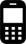 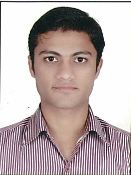 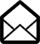 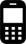 	About Me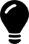 	Education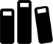 Bachelor of  Engineering (E.C)				Graduated, 2016
Hasmukh Goswami College of Engineering             	CPI 7.39
Gujarat Technological  University				
Ahmedabad , GujaratDiploma in Electronics And Communication (E.C)            Graduated, 2011
VPMP Polytechnic             	                                           CPI 7.03
Gujarat Technological  University				
Gandhinagar , Gujarat10							Graduated, March 2008
Ahmedabad , Gujarat				              Marks 80.15%
	Work Experience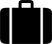 Operation Manager                                                                                                                                                                    Ameya Information LTD
Ahmedabad , GujaratSenior Associate
Santacruz Telemarketing PVT LTD.
Ahmedabad , Gujarat
                                                                                                                                                                                                          Team Leader
Castiel Infocom PVT LTD.
Ahmedabad , Gujarat	Personal Details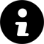 Father’s Name:	Mr. Pravin Patel		Marital Status:	Single
Birthday:	January 28, 1993             Nationality:	Indian
Gender:	Male                                   Languages:        Hindi , English , GujaratiDeclarationI, Darshan Patel , hereby declare that the information contained herein is true and correct to the best of my knowledge and belief____________________________
DARSHAN PATEL			        